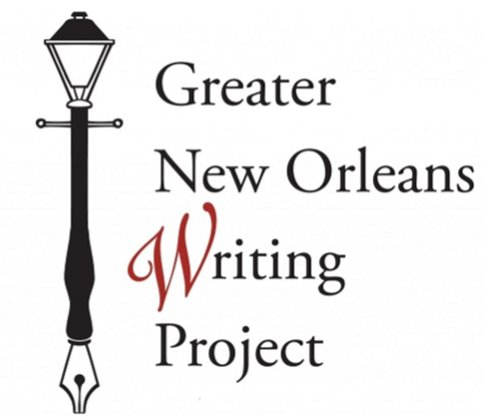 Name:Phone number:Email address: School teaching at present (and how long):Any previous schools taught at (and how long):Subjects taught:Grade(s) taught: Years teaching (Total):College Graduated and Degree earned: Have you ever taken courses at University of New Orleans (UNO)? If so, please enter your Student ID Number:What would you like to get out of the 2019 GNOWP Summer Institute?